ПЕРЕЧЕНЬмест захоронений трупов людей в ходе военных конфликтов или вследствие этих конфликтов и при крупномасштабных чрезвычайных ситуациях, авариях и катастрофах на территории Тужинского муниципального района1. Кладбище с.Михайловское, площадью 0,5 га.2. Кладбище с.Пачи, площадью 0,5 га._________ПЕРЕЧЕНЬмест захоронений трупов животных в ходе военных конфликтов или вследствие этих конфликтов и при крупномасштабных чрезвычайных ситуациях, авариях и катастрофах на территории Тужинского муниципального района__________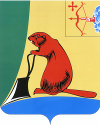 АДМИНИСТРАЦИЯ ТУЖИНСКОГО МУНИЦИПАЛЬНОГО РАЙОНА КИРОВСКОЙ ОБЛАСТИАДМИНИСТРАЦИЯ ТУЖИНСКОГО МУНИЦИПАЛЬНОГО РАЙОНА КИРОВСКОЙ ОБЛАСТИАДМИНИСТРАЦИЯ ТУЖИНСКОГО МУНИЦИПАЛЬНОГО РАЙОНА КИРОВСКОЙ ОБЛАСТИАДМИНИСТРАЦИЯ ТУЖИНСКОГО МУНИЦИПАЛЬНОГО РАЙОНА КИРОВСКОЙ ОБЛАСТИАДМИНИСТРАЦИЯ ТУЖИНСКОГО МУНИЦИПАЛЬНОГО РАЙОНА КИРОВСКОЙ ОБЛАСТИАДМИНИСТРАЦИЯ ТУЖИНСКОГО МУНИЦИПАЛЬНОГО РАЙОНА КИРОВСКОЙ ОБЛАСТИПОСТАНОВЛЕНИЕПОСТАНОВЛЕНИЕПОСТАНОВЛЕНИЕПОСТАНОВЛЕНИЕПОСТАНОВЛЕНИЕПОСТАНОВЛЕНИЕ15.06.2018№195пгт Тужапгт Тужапгт Тужапгт ТужаО внесении изменений в постановление администрации Тужинского муниципального района от 10.10.2017 № 401О внесении изменений в постановление администрации Тужинского муниципального района от 10.10.2017 № 401О внесении изменений в постановление администрации Тужинского муниципального района от 10.10.2017 № 401О внесении изменений в постановление администрации Тужинского муниципального района от 10.10.2017 № 401О внесении изменений в постановление администрации Тужинского муниципального района от 10.10.2017 № 401О внесении изменений в постановление администрации Тужинского муниципального района от 10.10.2017 № 401Администрация Тужинского муниципального района ПОСТАНОВЛЯЕТ:Внести в постановление администрации Тужинского муниципального района от 10.10.2017 № 401 «Об организации срочного захоронения трупов людей и животных в ходе военных конфликтов или вследствие этих конфликтов и в крупномасштабных чрезвычайных ситуациях, авариях, катастрофах на территории Тужинского муниципального района» (далее - постановление) следующие изменения:1.1. Дополнить постановление пунктами 3-1 и 3-2 следующего содержания:«3-1. Утвердить перечень мест захоронений трупов людей в ходе военных конфликтов или вследствие этих конфликтов и при крупномасштабных чрезвычайных ситуациях, авариях и катастрофах на территории Тужинского муниципального района согласно приложению №4.3-2. Утвердить перечень мест захоронений трупов животных в ходе военных конфликтов или вследствие этих конфликтов и при крупномасштабных чрезвычайных ситуациях, авариях и катастрофах на территории Тужинского муниципального района согласно приложению №5.».1.2. В подпункте 5.1 пункта 5 Постановления слова «Главам городского и сельских поселений» заменить словами «Главе Тужинского городского поселения».1.3. Дополнить постановление приложением №4 согласно приложению № 1.1.4. Дополнить постановление приложением №5 согласно приложению №2.2. Опубликовать настоящее постановление в бюллетене муниципальных нормативных правовых актов органов местного самоуправления Тужинского муниципального района Кировской области.3. Контроль за выполнением настоящего постановления оставляю за собой.Администрация Тужинского муниципального района ПОСТАНОВЛЯЕТ:Внести в постановление администрации Тужинского муниципального района от 10.10.2017 № 401 «Об организации срочного захоронения трупов людей и животных в ходе военных конфликтов или вследствие этих конфликтов и в крупномасштабных чрезвычайных ситуациях, авариях, катастрофах на территории Тужинского муниципального района» (далее - постановление) следующие изменения:1.1. Дополнить постановление пунктами 3-1 и 3-2 следующего содержания:«3-1. Утвердить перечень мест захоронений трупов людей в ходе военных конфликтов или вследствие этих конфликтов и при крупномасштабных чрезвычайных ситуациях, авариях и катастрофах на территории Тужинского муниципального района согласно приложению №4.3-2. Утвердить перечень мест захоронений трупов животных в ходе военных конфликтов или вследствие этих конфликтов и при крупномасштабных чрезвычайных ситуациях, авариях и катастрофах на территории Тужинского муниципального района согласно приложению №5.».1.2. В подпункте 5.1 пункта 5 Постановления слова «Главам городского и сельских поселений» заменить словами «Главе Тужинского городского поселения».1.3. Дополнить постановление приложением №4 согласно приложению № 1.1.4. Дополнить постановление приложением №5 согласно приложению №2.2. Опубликовать настоящее постановление в бюллетене муниципальных нормативных правовых актов органов местного самоуправления Тужинского муниципального района Кировской области.3. Контроль за выполнением настоящего постановления оставляю за собой.Администрация Тужинского муниципального района ПОСТАНОВЛЯЕТ:Внести в постановление администрации Тужинского муниципального района от 10.10.2017 № 401 «Об организации срочного захоронения трупов людей и животных в ходе военных конфликтов или вследствие этих конфликтов и в крупномасштабных чрезвычайных ситуациях, авариях, катастрофах на территории Тужинского муниципального района» (далее - постановление) следующие изменения:1.1. Дополнить постановление пунктами 3-1 и 3-2 следующего содержания:«3-1. Утвердить перечень мест захоронений трупов людей в ходе военных конфликтов или вследствие этих конфликтов и при крупномасштабных чрезвычайных ситуациях, авариях и катастрофах на территории Тужинского муниципального района согласно приложению №4.3-2. Утвердить перечень мест захоронений трупов животных в ходе военных конфликтов или вследствие этих конфликтов и при крупномасштабных чрезвычайных ситуациях, авариях и катастрофах на территории Тужинского муниципального района согласно приложению №5.».1.2. В подпункте 5.1 пункта 5 Постановления слова «Главам городского и сельских поселений» заменить словами «Главе Тужинского городского поселения».1.3. Дополнить постановление приложением №4 согласно приложению № 1.1.4. Дополнить постановление приложением №5 согласно приложению №2.2. Опубликовать настоящее постановление в бюллетене муниципальных нормативных правовых актов органов местного самоуправления Тужинского муниципального района Кировской области.3. Контроль за выполнением настоящего постановления оставляю за собой.Администрация Тужинского муниципального района ПОСТАНОВЛЯЕТ:Внести в постановление администрации Тужинского муниципального района от 10.10.2017 № 401 «Об организации срочного захоронения трупов людей и животных в ходе военных конфликтов или вследствие этих конфликтов и в крупномасштабных чрезвычайных ситуациях, авариях, катастрофах на территории Тужинского муниципального района» (далее - постановление) следующие изменения:1.1. Дополнить постановление пунктами 3-1 и 3-2 следующего содержания:«3-1. Утвердить перечень мест захоронений трупов людей в ходе военных конфликтов или вследствие этих конфликтов и при крупномасштабных чрезвычайных ситуациях, авариях и катастрофах на территории Тужинского муниципального района согласно приложению №4.3-2. Утвердить перечень мест захоронений трупов животных в ходе военных конфликтов или вследствие этих конфликтов и при крупномасштабных чрезвычайных ситуациях, авариях и катастрофах на территории Тужинского муниципального района согласно приложению №5.».1.2. В подпункте 5.1 пункта 5 Постановления слова «Главам городского и сельских поселений» заменить словами «Главе Тужинского городского поселения».1.3. Дополнить постановление приложением №4 согласно приложению № 1.1.4. Дополнить постановление приложением №5 согласно приложению №2.2. Опубликовать настоящее постановление в бюллетене муниципальных нормативных правовых актов органов местного самоуправления Тужинского муниципального района Кировской области.3. Контроль за выполнением настоящего постановления оставляю за собой.Администрация Тужинского муниципального района ПОСТАНОВЛЯЕТ:Внести в постановление администрации Тужинского муниципального района от 10.10.2017 № 401 «Об организации срочного захоронения трупов людей и животных в ходе военных конфликтов или вследствие этих конфликтов и в крупномасштабных чрезвычайных ситуациях, авариях, катастрофах на территории Тужинского муниципального района» (далее - постановление) следующие изменения:1.1. Дополнить постановление пунктами 3-1 и 3-2 следующего содержания:«3-1. Утвердить перечень мест захоронений трупов людей в ходе военных конфликтов или вследствие этих конфликтов и при крупномасштабных чрезвычайных ситуациях, авариях и катастрофах на территории Тужинского муниципального района согласно приложению №4.3-2. Утвердить перечень мест захоронений трупов животных в ходе военных конфликтов или вследствие этих конфликтов и при крупномасштабных чрезвычайных ситуациях, авариях и катастрофах на территории Тужинского муниципального района согласно приложению №5.».1.2. В подпункте 5.1 пункта 5 Постановления слова «Главам городского и сельских поселений» заменить словами «Главе Тужинского городского поселения».1.3. Дополнить постановление приложением №4 согласно приложению № 1.1.4. Дополнить постановление приложением №5 согласно приложению №2.2. Опубликовать настоящее постановление в бюллетене муниципальных нормативных правовых актов органов местного самоуправления Тужинского муниципального района Кировской области.3. Контроль за выполнением настоящего постановления оставляю за собой.Администрация Тужинского муниципального района ПОСТАНОВЛЯЕТ:Внести в постановление администрации Тужинского муниципального района от 10.10.2017 № 401 «Об организации срочного захоронения трупов людей и животных в ходе военных конфликтов или вследствие этих конфликтов и в крупномасштабных чрезвычайных ситуациях, авариях, катастрофах на территории Тужинского муниципального района» (далее - постановление) следующие изменения:1.1. Дополнить постановление пунктами 3-1 и 3-2 следующего содержания:«3-1. Утвердить перечень мест захоронений трупов людей в ходе военных конфликтов или вследствие этих конфликтов и при крупномасштабных чрезвычайных ситуациях, авариях и катастрофах на территории Тужинского муниципального района согласно приложению №4.3-2. Утвердить перечень мест захоронений трупов животных в ходе военных конфликтов или вследствие этих конфликтов и при крупномасштабных чрезвычайных ситуациях, авариях и катастрофах на территории Тужинского муниципального района согласно приложению №5.».1.2. В подпункте 5.1 пункта 5 Постановления слова «Главам городского и сельских поселений» заменить словами «Главе Тужинского городского поселения».1.3. Дополнить постановление приложением №4 согласно приложению № 1.1.4. Дополнить постановление приложением №5 согласно приложению №2.2. Опубликовать настоящее постановление в бюллетене муниципальных нормативных правовых актов органов местного самоуправления Тужинского муниципального района Кировской области.3. Контроль за выполнением настоящего постановления оставляю за собой.Глава Тужинского            муниципального района    Е.В. ВидякинаГлава Тужинского            муниципального района    Е.В. ВидякинаГлава Тужинского            муниципального района    Е.В. ВидякинаПриложение № 1УТВЕРЖДЕНпостановлением администрации Тужинского муниципального района Кировской области от 15.06.2018 №195Приложение № 2УТВЕРЖДЕНпостановлением администрации Тужинского муниципального района Кировской области от 15.06.2018 №195№ п/пМестонахождение участкаКатегорияКварталПлощадь участка, кв.мс.Нырземли запаса43:33:33080110000с.Михайловскоеземли поселения43:33:380401400д.Васькиноземли поселения43:33:380801400с.Шешургаземли поселения43:33:440201400с.Пачиземли поселения43:33:400401200д.Вынурземли поселения43:33:340102200д.Полушнурземли поселения43:33:430401200Земельный участок расположен слева вдоль дороги Тужа - Пачи, вблизи бывшей д. ТуманурЗемли запаса43:33:000000500